КАРАР                                                                                                   РЕШЕНИЕО бюджете сельского поселения Дюртюлинский сельсовет муниципального района Шаранский район Республики Башкортостан на 2015 год и на плановый период 2016 и 2017 годовСовет сельского поселения Дюртюлинский сельсовет муниципального района Шаранский район Республики Башкортостан (далее сельское поселение)РЕШИЛ:         Остаток  денежных средств  на 01.01.2015 года в сумме 160000,00 рублей согласно приложению № 1,  № 2, № 3, № 3  направить:			\0104\791\99\0\0204\244\223.8\ФЗ131-03_2\\РП-А-0100\3.00.000.000\\ - 20000,00 на отопление помещения администрации с/п Дюртюлинский с/с0502\791\20\1\0356\244\226.2\ФЗ131-03_125\\РП-А-1100\2.20.001.000\\ - 10000,00 рублей за технологические присоединения к электрическим сетям;\0503\791\20\1\0605\244\225.2\ФЗ131-03_109\\РП-А-2800\2.20.001.000\\  - 100000,00  рублей на текущий ремонт уличного освещения населенных пунктов с/п Дюртюлинский с/с;\0503\791\20\3\0605\244\225.1\ФЗ131-03_109\\РП-А-2800\2.20.003.000\\  - 30000,00  рублей на сбор и вывоз мусора на территории с/п Дюртюлинский с/с;Утвердить источники финансирования дефицита бюджета сельского поселения согласно приложения №4.Внести изменения в решение Совета сельского поселения Дюртюлинский сельсовет  от 18.12.2014 года № 469 « О  бюджете сельского поселения Дюртюлинский сельсовет муниципального района Шаранский район  Республики Башкортостан на 2014год и на плановый период 2015 и 2016 годов»  согласно приложения 1,2,3 к настоящему решению:Глава сельского поселения Дюртюлинский сельсовет  муниципального района   Шаранский район Республики Башкортостан                        Л.Н.Гибатовас. Дюртюли01 апреля 2015г.№ 507Распределение бюджетных ассигнований сельского поселения Дюртюлинский сельсовет на 2015 год по разделам, подразделам, целевым статьям (муниципальным программам сельского поселения и непрограммным направлениям деятельности), группам видов расходов классификации расходов бюджетов(тыс. рублей)Распределение бюджетных ассигнований сельского поселения Дюртюлинский сельсовет на 2015 год по целевым статьям (муниципальным программам сельского поселения и непрограммным направлениям деятельности), группам видов расходов классификации расходов бюджетов(тыс. рублей)Ведомственная структура расходов бюджета сельского поселения Дюртюлинский сельсовет  на 2015 год (тыс. рублей)Глава сельского поселения:                                                                                    Гибатова Л.Н.Источники финансирования дефицита бюджета сельского поселения Дюртюлинский сельсовет муниципального района Шаранский район Республики Башкортостан на 2015 год.                                                                                                                        тыс.рублейГлава сельского поселения                                                                     Гибатова Л.Н.                                                               Башкортостан РеспубликаһыШаран районымуниципаль районыныңДүртөйлө ауыл СоветыАУЫЛ БИЛӘМӘҺЕ ХАКИМИӘТЕ452642,Дүртөйлө ауылы, Мэктэп урамы, 29-йорт,                   тел.(34769) 2-39-19email: durtss@yandex.ru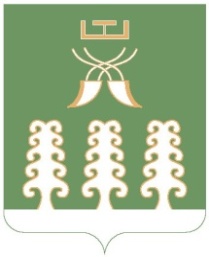 Республика БашкортостанАдминистрация сельского   поселенияДюртюлинский сельсоветмуниципального районаШаранский район            452642,с. Дюртюли, ул.Школьная, д.29, тел.(34769) 2-39-19email: durtss@yandex.ruКБКсумма0104\791\99\0\0204\244\225.2\ФЗ131-03_2\\РП-А-0100\3.00.000.000\\10000,00Оплата текущий ремонт служебного автомобиля0310\791\19\0\2430\244\340.3\ФЗ131-03_119\\РП-А-1700\2.19.000.000\\- 10000,00Приложение 1                              к решению Совета сельского поселения Дюртюлинский сельсовет муниципального района Шаранский район Республики Башкортостанот 01апреля 2015 года № 507Наименование РзПрЦсрВрсумма12345ВСЕГО160,0Общегосударственные вопросы010030,0Функционирование Правительства Российской Федерации, высших исполнительных органов государственной власти субъектов Российской Федерации, местных администраций010430,0Непрограммные расходы0104990000030,0Аппараты органов местного самоуправления0104990020430,0Закупка товаров, работ и услуг для муниципальных  нужд0104990020420030,0Национальная безопасность и правоохранительная деятельность0300- 10,0Обеспечение пожарной безопасности0310- 10,0Программа «Пожарная безопасность сельского поселения Дюртюлинский сельсовет муниципального района Шаранский район Республики Башкортостан до 2020года»03101900000- 10,0Мероприятия по развитию инфраструктуры объектов противопожарной службы03101902430- 10,0Закупка товаров, работ и услуг для муниципальных  нужд03101902430200- 10,0Жилищно-коммунальное хозяйство0500140,0Коммунальное хозяйство050210,0Программа «Благоустройство населенных пунктов до 2020 года сельского поселения Дюртюлинский сельсовет муниципального района Шаранский район Республики Башкортостан»0502200000010,0Подпрограмма «Уличное освещение»0502201000010,0Мероприятия в области коммунального хозяйства0502201035610,0Закупка товаров, работ и услуг для муниципальных нужд0502201035620010,0Благоустройство0503130,0Программа «Благоустройство населенных пунктов до 2020 года сельского поселения Дюртюлинский сельсовет муниципального района Шаранский район Республики Башкортостан»05032000000130,0Подпрограмма «Уличное освещение»05032010000100,0Мероприятия по благоустройству территорий населенных пунктов05032010605100,0Закупка товаров, работ и услуг для муниципальных нужд05032010605200100,0Подпрограмма «Прочие мероприятия по благоустройству территории сельского поселения»0503203000030,0Мероприятия по благоустройству территорий населенных пунктов0503203060530,0Закупка товаров, работ и услуг для муниципальных нужд0503203060520030,0Глава сельского поселения:                      Гибатова Л.Н.Приложение 2                              к решению Совета сельского поселения Дюртюлинский сельсовет муниципального района Шаранский район Республики Башкортостанот 01 апреля 2015 года № 507Наименование 1ЦсрВрсуммаНаименование 1345ВСЕГО160,0Программа «Пожарная безопасность сельского поселения Дюртюлинский сельсовет муниципального района Шаранский район Республики Башкортостан до 2020 года»1900000- 10,0Мероприятия по развитию инфраструктуры объектов противопожарной службы1902430- 10,0Закупка товаров, работ и услуг для муниципальных  нужд1902430200- 10,0Программа «Благоустройство населенных пунктов до 2020 года сельского поселения Дюртюлинский сельсовет муниципального района Шаранский район Республики Башкортостан»2000000140,0Подпрограмма «Уличное освещение»2010000110,0Мероприятия в области коммунального хозяйства201035610,0Закупка товаров, работ и услуг для муниципальных нужд201035620010,0Мероприятия по благоустройству территорий населенных пунктов2010605100,0Закупка товаров, работ и услуг для муниципальных  нужд2010605200100,0Подпрограмма «Прочие мероприятия по благоустройству территории сельского поселения»203000030,0Мероприятия по благоустройству территорий населенных пунктов203060530,0Закупка товаров, работ и услуг для муниципальных  нужд203060520030,0Непрограммные расходы990000030,0Аппараты органов местного самоуправления990020430,0Закупка товаров, работ и услуг для муниципальных  нужд990020420030,0Глава сельского поселения: Глава сельского поселения:                                    Гибатова Л.Н.Приложение 3                              к решению Совета сельского поселения Дюртюлинский сельсовет муниципального района Шаранский район Республики Башкортостанот 01 апреля 2015 года № 507Приложение 3                              к решению Совета сельского поселения Дюртюлинский сельсовет муниципального района Шаранский район Республики Башкортостанот 01 апреля 2015 года № 507Приложение 3                              к решению Совета сельского поселения Дюртюлинский сельсовет муниципального района Шаранский район Республики Башкортостанот 01 апреля 2015 года № 507Наименование Вед-воЦсрВрсумма12345ВСЕГО791160,0Администрация сельского поселения Дюртюлинский сельсовет муниципального района Шаранский район Республики Башкортостан791160,0Программа «Пожарная безопасность сельского поселения Дюртюлинский сельсовет муниципального района Шаранский район Республики Башкортостан до 2020 года»7911900000- 10,0Мероприятия по развитию инфраструктуры объектов противопожарной службы7911902430- 10,0Закупка товаров, работ и услуг для муниципальных  нужд7911902430200- 10,0Программа «Благоустройство населенных пунктов до 2020 года сельского поселения Дюртюлинский сельсовет муниципального района Шаранский район Республики Башкортостан»7912000000140,0Подпрограмма «Уличное освещение»7912010000110,0Мероприятия в области коммунального хозяйства791201035610,0Закупка товаров, работ и услуг для муниципальных нужд791201035620010,0Мероприятия по благоустройству территорий населенных пунктов7912010605100,0Закупка товаров, работ и услуг для муниципальных  нужд7912010605200100,0Подпрограмма «Прочие мероприятия по благоустройству территории сельского поселения»791203000030,0Мероприятия по благоустройству территорий населенных пунктов791203060530,0Закупка товаров, работ и услуг для муниципальных  нужд791203060520030,0Непрограммные расходы791990000030,0Аппараты органов местного самоуправления791990020430,0Закупка товаров, работ и услуг для муниципальных нужд791990020420030,0Приложение 4                              к решению Совета сельского поселения Дюртюлинский сельсовет муниципального района Шаранский район Республики Башкортостанот 01 апреля 2015 года № 507Код Наименование кода классификации источников финансирования дефицита бюджетовСумма123Всего160,00100000000 0000 000Источники внутреннего финансирования дефицитов бюджетов160,00105000000 0000 000Изменение остатков средств на счетах по учету средств бюджета160,0